Ärimudeli lõuendÕpilasprojektile:Koostajad:kp:päev	kuu	aasta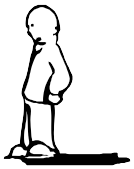 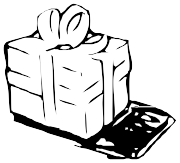 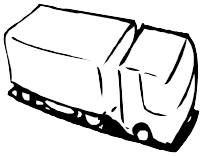 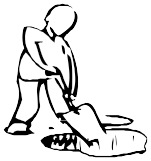 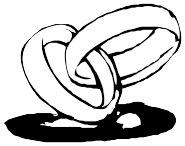 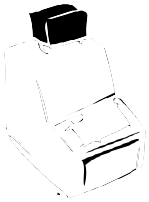 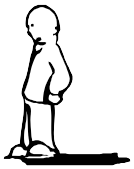 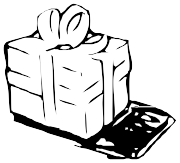 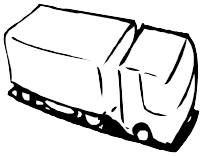 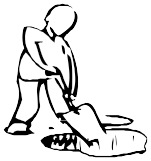 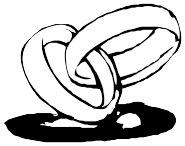 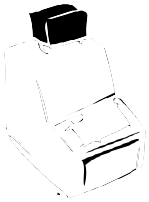 PõhipartneridPõhitegevusedVäärtuspakkumisedKliendisuhted	KliendisegmendidKes on meie põhipartnerid? Kes on meie põhitarnijad?Milliseid põhiressursse me oma partneritelt saame? Millised põhitegevused on meie partnerite kanda?Motivatsioon partnerluseks: nt optimeerimine, riskide vähendamine, teatud ressursside saamine Millised põhitegevused on vajalikud meie väärtuspakkumiste jaoks? Müügikanalite jaoks?Kliendisuhete jaoks? Tuluallikate jaoks?Kategooriad nt tootmine probleemide lahendamineMis väärtust klient meilt saab?Millist kliendi probleemi me lahendada aitame?Mis tooteid ja teenuseid me igale kliendisegmendile pakume? Milliseid klientide vajadusi me täidame?Omadused: nt bränd, hindMillise suhte loomist ja hoidmist erinevad kliendisegmendid meilt ootavad? Millised on suhted, mille juba loonud oleme?Kuidas need meie ülejäänud ärimudelisse integreeruvad? Kui kulukad need on?Näited: personaalne abi, iseteenindusKellele me väärtust loome?Kes on meie tähtsaimad kliendid?Näited: massiturg nišiturg 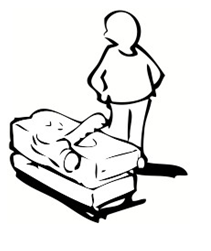 Põhiressursid	 			KanalidMillised põhiressursid on vajalikud meie väärtuspakkumiste jaoks? Müügikanalite jaoks?Kliendisuhete jaoks? Tuluallikate jaoks?Ressursitüübid: nt füüsilised, intellektuaalsed, rahaMis on need kanalid, mille kaudu meie kliendisegmendid soovivad, et me nendeni jõuaksime?Kuidas me praegu nendeni jõuame? Kuidas on meie kanalid integreeritud? Millised kanalid kõige paremini toimivad?Millised on kõige kuluefektiivsemad?Kuidas me need kliendiharjumustesse integreerime?                                                                                   Kanalite faasid: 1. teadlikkus: Kuidas me tõstame inimeste teadlikkust meie ettevõtte toodete ja teenuste kohta?  2. hindamine: Kuidas me aitame klientidel oma ettevõtteväärtuspakkumist hinnata?  3. ostmine: Kuidas kliendid meie tooteid ja teenuseid osta saavad?  4. realiseerimine: Kuidas me oma väärtuspakkumise realiseerime?  5. ostujärgne tugi: Kuidas me pakume ostujärgset kliendituge?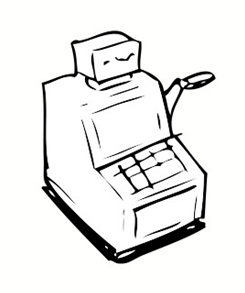 KulustruktuurMis on meie ärimudeliga kaasnevad kõige tähtsamad kulud? Millised põhiressursid on kõige kulukamad?Millised põhitegevused on kõige kulukamad?Kas teie ettevõte on rohkem kuludele suunatud (kulude kontrolli all hoidmine, maksimaalne automatiseeritus, ulatuslik allhange) või väärtusele suunatud (rõhk väärtuse loomisel, väga head väärtuspakkumised)?Tuluallikad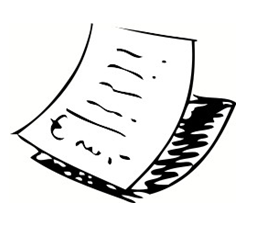 Mis väärtuse eest on kliendid tõesti nõus maksma? Mille eest nad praegu maksavad?Kuidas nad praegu maksavad? Millist maksmise viisi nad eelistaksid?Kui suur on iga tuluallika osakaal kogutulus?Liigid: nt litsentsid, maakleritasud, reklaamFikseeritud hind: nt jaemüükDünaamiline hind: nt läbirääkimisedwww.businessmodelgeneration.comSee teos on kaitstud litsentsiga Creative Commons Attribution-Share Alike 3.0 Unported License.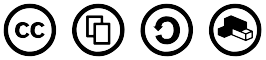 http://creativecommons.org/licenses/by-sa/3.0/ Creative Commons, 171 Second Street, Suite 300, San Francisco, California, 94105 USA